.(Music Available on iTunes and amazon)Intro: 16 countsS1: Walk, mambo, hitch, slide, hold, ball cross, chasseS2: Rock, replace, step, ½ Pivot w/ flick, step, extended lock stepS3: ¼ hitch and sit, look L, look R, touch, ¼ walk, lock stepS4: Step ½ pivot, ½ lock, rock, replace, mambo w/pushS5: Step ¼ pivot, crossing shuffle, side rock, replace, cross, ¼ back, backS6: Rock, replace, ¼ side rock cross, sway R, L, R, L, step togetherS7: Rock, recover, ½ shuffle, rock, replace, behind, ¼, ¼S8: Walk, walk, ¼ side rock cross, ¼, ¼, crossing shuffleS9: Step, touch x2, rock, replace, step back, lock backS10: Rock, replace, lock step, mambo ½S11: Step, touch x2, rock, replace, step back, lock backS12: Rock, replace, lock step, mambo ½RepeatContact: bradleylinedancer@gmail.comMy Heart is in Havana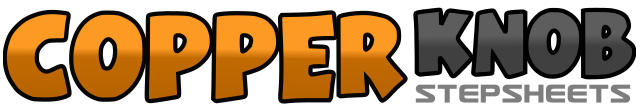 .......Count:96Wall:2Level:Intermediate / Advanced.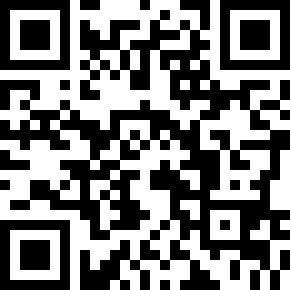 Choreographer:Bradley Mather (USA) - November 2017Bradley Mather (USA) - November 2017Bradley Mather (USA) - November 2017Bradley Mather (USA) - November 2017Bradley Mather (USA) - November 2017.Music:Havana (feat. Young Thug) - Camila CabelloHavana (feat. Young Thug) - Camila CabelloHavana (feat. Young Thug) - Camila CabelloHavana (feat. Young Thug) - Camila CabelloHavana (feat. Young Thug) - Camila Cabello........1, 2&3forward on R, rock forward on L, replace to R, back on L4&5Hitch R, slide to R looking L, hold6&7hold, ball of L next to R, cross R over L8&1L to L, R next to L, L to L (12:00)2,3rock back on R, replace to L4,5forward on R, ½ L stepping on L and flicking R foot6forward on R7&8&1forward on L, cross R behind L, forward L, cross R behind L, forward L (6:00)2&3lift R hip turning ¼ L, step R, sit on R hip4,5look L, look R6,7touch L next to R, Step ¼ L w/L8&1R forward, cross L behind R, R forward (12:00)2,3Step L forward, ½ R stepping onto R4&5¼ R stepping L to side, cross R over L, ¼ R stepping L back6,7rock back, replace8&1rock forward on R, replace to L, step R next to left pushing butt back (12:00)2,3step forward L, ¼ R stepping on R4&5cross L over R, step R to R, cross L over R6,7rock R to R, replace to L8&1cross R over L, ¼ R stepping L back, step R back (6:00)2,3rock L back, replace to R4&5¼ R stepping L to L, replace to R, cross L over R6,7step R to R pressing into R, press into L8&1Press into R, press into L, step R next to L (9:00)2,3rock L forward, replace to R4&5¼ L stepping L to L, step R next to L, ¼ L stepping L to L6,7rock R forward, replace to L8&1step R back, ¼ L stepping L to L, ¼ L step R forward (9:00)2,3step L forward, step R forward4&5step L forward, pivot ¼ R stepping onto R, cross L over R6,7¼ L stepping back on R, ¼ L stepping L to L8&cross R over L, step L to L (6:00)1,2cross R over L, touch L next to R/sweep L from back to front3,4cross L over R, touch R next to L/sweep R from back to front5,6,7rock forward onto R, replace to L, step back onto R8&1step L back, cross R over L, step L back (6:00)2,3rock R back, replace to L4&5step R forward, cross L behind R, step R forward6,7,8rock forward onto L, replace onto R, ½ L stepping L forward (12:00)1,2cross R over L, touch L next to R/sweep L from back to front3,4cross L over R, touch R next to L/sweep R from back to front5,6,7rock forward onto R, replace to L, step back onto R8&1step L back, cross R over L, step L back (12:00)2,3rock R back, replace to L4&5step R forward, cross L behind R, step R forward6,7,8rock forward onto L, replace onto R, ½ L stepping L forward (6:00)